Flaga Polski – praca plastyczna.Potrzebne będą:rolki po papierze toaletowym, nożyczki, klej, biała i czerwona farba, pędzelki, niebieska kartka z bloku technicznego A3, słomka lub patyczek.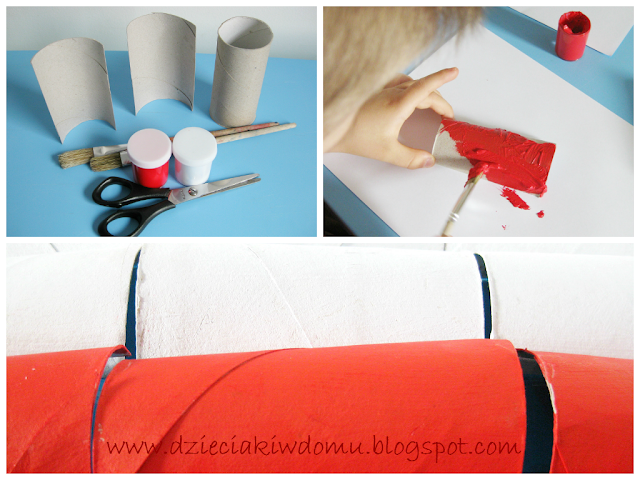 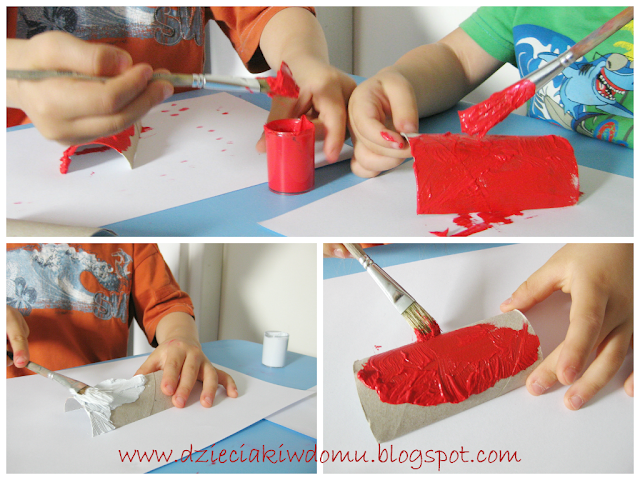 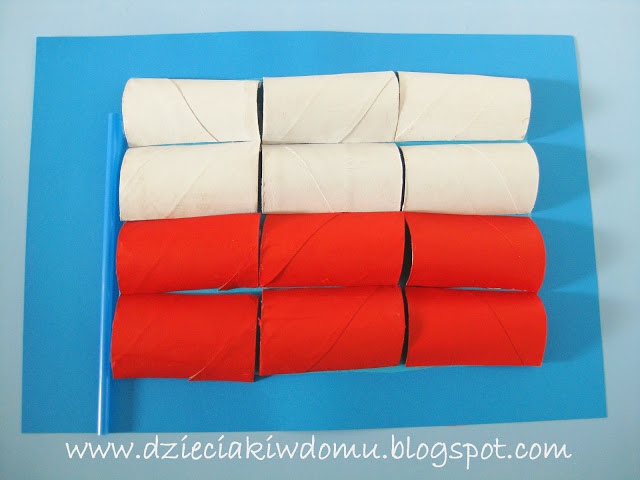 